GLADSTONE REGION REGIONAL ARTS DEVELOPMENT FUND (RADF)APPLICATION FORM 2021-22The Regional Arts Development Fund is a partnership between the Queensland Government and Gladstone Regional Council to support local arts and culture in regional Queensland.RADF supports professional Gladstone Region artists and artsworkers, including those working in a cultural development context, to practice originality and innovation in the development of quality arts initiatives. Gladstone Regional Council Arts & Cultural Policy and Plan is available online at: http://www.gladstone.qld.gov.au/policiesFunding Priorities 2021-22COMMUNITY AND COMMITTEE TRAINING TO DEVELOP THOROUGH SUBMISSIONSBuilding project development and arts business skills with mentoring, consulting and training opportunities to develop thorough submissions.PARTNERING TO PLANCommunity arts projects that engage professional community artsworkers to plan, develop, oversee and report on the project. Consideration for opportunities to raise alternative funding support, diversify audiences and promote local interest.GET SOCIALSocial media tools to innovate, broaden reach and develop online cultural records for Council’s community collection, including professional photography, new media and soundscapes.Funding CategoriesThere are six funding categories: Developing Regional Skills, Building Community Cultural Capacity, Regional Partnerships, Cultural Tourism, Concept Development and Contemporary collections/stories.Funding RoundsApplications are assessed by a local committee of dedicated arts and community representatives, who make recommendations for funding to Council.Two funding rounds are hosted annually, for projects that commence at least six weeks after the round's closing.Out of Round funding opportunities are available for Developing Regional Skills submissions and must be submitted at least six weeks prior to the commencement of the proposed activity.EligibilityGladstone Region individual professional artists, emerging professional artists, artsworkers, cultural workers or project coordinators who are permanent residents or Australian citizens, as well as local arts and cultural groups, can apply for funding to support specific, short-term projects. If based outside Gladstone Region, the applicant must demonstrate how the project will directly benefit local arts and culture.RADF will not support 100% of any project. Refer to Guidelines for further information including: What RADF does not support. http://gragm.qld.gov.au/radfApplication ProcessStage 1: If you are new to the RADF program you must consult the RADF Liaison Officer for an information briefing. (No application can be considered unless Stage 1. has been completed by new applicants.)Stage 2: Complete and submit the Expression of Interest (EOI) (online or hardcopy) by the due date.Stage 3. The RADF Liaison Officer or an appointed mentor will contact you to discuss your EOI. Stage 4. Complete and submit the full application form, including budget and supporting documents by the due date.GLADSTONE REGION REGIONAL ARTS DEVELOPMENT FUND (RADF)APPLICATION FORM 2021-22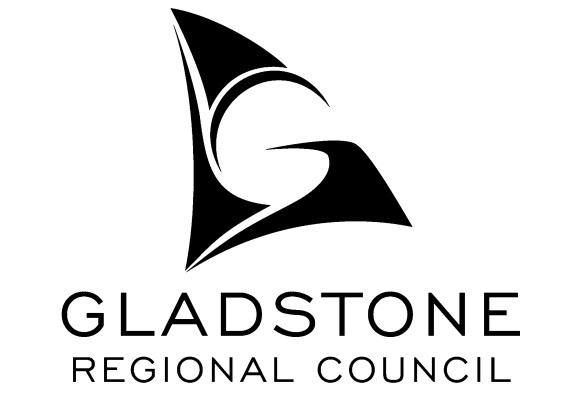 Submission Dates:The fully completed application needs to be submitted by:  Out of Round (Category One only): minimum of 6 weeks prior to commencement of activityRound One: 4pm Friday, 25 March 2022Round Two: 4pm Friday, 26 August 2022Late submissions will not be acceptedYou may submit online or hard copyContact:RADF Liaison Officer, Di PaddickGladstone Regional Art Gallery & MuseumCnr Goondoon & Bramston Sts, Gladstone Q 4680PO Box 29, Gladstone Q 4680Open: 10am - 5pm Monday to Saturday, public holidays as advertisedPhone: 4976 6766 Email: gragm@gladstone.qld.gov.auA community cultural initiative of the Gladstone Regional CouncilApplicant nameTotal cost of project$Contact person and position in groupRADF investment requested?$Phone numberProject start date(no earlier than 6 weeks after round close)Date:     /    /    Email addressProject finish dateDate:     /    /              Postal address Street or PO Box, SuburbState, postcodeOutcome report due date(within 8 weeks of finish date)Date:     /    /              Project name(10 words)Project location/sBrief project description(20 words)Gladstone Region RADF Grant Round    One   Two RADF Grant HistoryHave you previously applied for a RADF grant?                                                               YES          NOIf you were successful has that grant been successfully acquitted?                                 YES          NODo you have any current RADF projects?                                                                         YES          NOLodgementGladstone Region RADF Liaison Officer, Di PaddickGladstone Regional CouncilPO Box 29, GLADSTONE QLD 4680Email: gragm@gladstone.qld.gov.auDeliver: Gladstone Regional Council, office, venue or libraryPhone: 4976 6766 for further assistanceWebsites: http://www.gladstone.qld.gov.au                  http://gragm.qld.gov.au/radfCOUNCIL USE ONLYCOUNCIL USE ONLYCOUNCIL USE ONLYCOUNCIL USE ONLYCOUNCIL USE ONLYCOUNCIL USE ONLYCOUNCIL USE ONLYCOUNCIL USE ONLYCOUNCIL USE ONLYCOUNCIL USE ONLYCOUNCIL USE ONLYCOUNCIL USE ONLYCOUNCIL USE ONLYCOUNCIL USE ONLYCOUNCIL USE ONLYCOUNCIL USE ONLYCOUNCIL USE ONLYCOUNCIL USE ONLYCOUNCIL USE ONLYCOUNCIL USE ONLYThe RADF grant is approved   not approved  The RADF grant is approved   not approved  The RADF grant is approved   not approved  The RADF grant is approved   not approved  The RADF grant is approved   not approved  The RADF grant is approved   not approved  The RADF grant is approved   not approved  RADF Chairperson: Name  RADF Chairperson: Name  RADF Chairperson: Name  RADF Chairperson: Name  RADF Chairperson: Name  RADF Chairperson: Name  RADF Chairperson: Name  Amount requested (whole $ only)   $Amount requested (whole $ only)   $Amount requested (whole $ only)   $Amount requested (whole $ only)   $Amount requested (whole $ only)   $Amount requested (whole $ only)   $Amount requested (whole $ only)   $RADF Chairperson: Signature  RADF Chairperson: Signature  RADF Chairperson: Signature  RADF Chairperson: Signature  RADF Chairperson: Signature  RADF Chairperson: Signature  RADF Chairperson: Signature  Amount approved (whole $ only)  $Amount approved (whole $ only)  $Amount approved (whole $ only)  $Amount approved (whole $ only)  $Amount approved (whole $ only)  $Amount approved (whole $ only)  $Amount approved (whole $ only)  $Date      /     / Date      /     / Date      /     / Date      /     / Date      /     / Date      /     / Date      /     / Date      /     / Date      /     / Date      /     / Date      /     / Date      /     / Date      /     / Applicant TypeApplicant TypeApplicant TypeApplicant TypeApplicant TypeApplicant TypeApplicant TypeApplicant TypeApplicant TypeApplicant TypeApplicant TypeApplicant TypeApplicant TypeApplicant TypeApplicant TypeApplicant TypeApplicant TypeApplicant TypeApplicant Type  Individual                  Title:                 Mr                  Ms                      other ………………………………….                 Individual                  Title:                 Mr                  Ms                      other ………………………………….                 Individual                  Title:                 Mr                  Ms                      other ………………………………….                 Individual                  Title:                 Mr                  Ms                      other ………………………………….                 Individual                  Title:                 Mr                  Ms                      other ………………………………….                 Individual                  Title:                 Mr                  Ms                      other ………………………………….                 Individual                  Title:                 Mr                  Ms                      other ………………………………….                 Individual                  Title:                 Mr                  Ms                      other ………………………………….                 Individual                  Title:                 Mr                  Ms                      other ………………………………….                 Individual                  Title:                 Mr                  Ms                      other ………………………………….                 Individual                  Title:                 Mr                  Ms                      other ………………………………….                 Individual                  Title:                 Mr                  Ms                      other ………………………………….                 Individual                  Title:                 Mr                  Ms                      other ………………………………….                 Individual                  Title:                 Mr                  Ms                      other ………………………………….                 Individual                  Title:                 Mr                  Ms                      other ………………………………….                 Individual                  Title:                 Mr                  Ms                      other ………………………………….                 Individual                  Title:                 Mr                  Ms                      other ………………………………….                 Individual                  Title:                 Mr                  Ms                      other ………………………………….                 Individual                  Title:                 Mr                  Ms                      other ………………………………….               Given names:                                                                                        Surname:Given names:                                                                                        Surname:Given names:                                                                                        Surname:Given names:                                                                                        Surname:Given names:                                                                                        Surname:Given names:                                                                                        Surname:Given names:                                                                                        Surname:Given names:                                                                                        Surname:Given names:                                                                                        Surname:Given names:                                                                                        Surname:Given names:                                                                                        Surname:Given names:                                                                                        Surname:Given names:                                                                                        Surname:Given names:                                                                                        Surname:Given names:                                                                                        Surname:Given names:                                                                                        Surname:Given names:                                                                                        Surname:Given names:                                                                                        Surname:Given names:                                                                                        Surname:Do you have Australian citizenship or permanent residency status?                    Yes                NoDo you have Australian citizenship or permanent residency status?                    Yes                NoDo you have Australian citizenship or permanent residency status?                    Yes                NoDo you have Australian citizenship or permanent residency status?                    Yes                NoDo you have Australian citizenship or permanent residency status?                    Yes                NoDo you have Australian citizenship or permanent residency status?                    Yes                NoDo you have Australian citizenship or permanent residency status?                    Yes                NoDo you have Australian citizenship or permanent residency status?                    Yes                NoDo you have Australian citizenship or permanent residency status?                    Yes                NoDo you have Australian citizenship or permanent residency status?                    Yes                NoDo you have Australian citizenship or permanent residency status?                    Yes                NoDo you have Australian citizenship or permanent residency status?                    Yes                NoDo you have Australian citizenship or permanent residency status?                    Yes                NoDo you have Australian citizenship or permanent residency status?                    Yes                NoDo you have Australian citizenship or permanent residency status?                    Yes                NoDo you have Australian citizenship or permanent residency status?                    Yes                NoDo you have Australian citizenship or permanent residency status?                    Yes                NoDo you have Australian citizenship or permanent residency status?                    Yes                NoDo you have Australian citizenship or permanent residency status?                    Yes                No  Group/unincorporated body name:   Group/unincorporated body name:   Group/unincorporated body name:   Group/unincorporated body name:   Group/unincorporated body name:   Group/unincorporated body name:   Group/unincorporated body name:   Group/unincorporated body name:   Group/unincorporated body name:   Group/unincorporated body name:   Group/unincorporated body name:   Group/unincorporated body name:   Group/unincorporated body name:   Group/unincorporated body name:   Group/unincorporated body name:   Group/unincorporated body name:   Group/unincorporated body name:   Group/unincorporated body name:   Group/unincorporated body name: Collectives or cooperatives are community groups or groups of artists that are not incorporated and must be auspiced by an incorporated organisation, or an individual with an ABN. One person must be nominated as the accountable representative of the collective for management, reporting and financial matters.Collectives or cooperatives are community groups or groups of artists that are not incorporated and must be auspiced by an incorporated organisation, or an individual with an ABN. One person must be nominated as the accountable representative of the collective for management, reporting and financial matters.Collectives or cooperatives are community groups or groups of artists that are not incorporated and must be auspiced by an incorporated organisation, or an individual with an ABN. One person must be nominated as the accountable representative of the collective for management, reporting and financial matters.Collectives or cooperatives are community groups or groups of artists that are not incorporated and must be auspiced by an incorporated organisation, or an individual with an ABN. One person must be nominated as the accountable representative of the collective for management, reporting and financial matters.Collectives or cooperatives are community groups or groups of artists that are not incorporated and must be auspiced by an incorporated organisation, or an individual with an ABN. One person must be nominated as the accountable representative of the collective for management, reporting and financial matters.Collectives or cooperatives are community groups or groups of artists that are not incorporated and must be auspiced by an incorporated organisation, or an individual with an ABN. One person must be nominated as the accountable representative of the collective for management, reporting and financial matters.Collectives or cooperatives are community groups or groups of artists that are not incorporated and must be auspiced by an incorporated organisation, or an individual with an ABN. One person must be nominated as the accountable representative of the collective for management, reporting and financial matters.Collectives or cooperatives are community groups or groups of artists that are not incorporated and must be auspiced by an incorporated organisation, or an individual with an ABN. One person must be nominated as the accountable representative of the collective for management, reporting and financial matters.Collectives or cooperatives are community groups or groups of artists that are not incorporated and must be auspiced by an incorporated organisation, or an individual with an ABN. One person must be nominated as the accountable representative of the collective for management, reporting and financial matters.Collectives or cooperatives are community groups or groups of artists that are not incorporated and must be auspiced by an incorporated organisation, or an individual with an ABN. One person must be nominated as the accountable representative of the collective for management, reporting and financial matters.Collectives or cooperatives are community groups or groups of artists that are not incorporated and must be auspiced by an incorporated organisation, or an individual with an ABN. One person must be nominated as the accountable representative of the collective for management, reporting and financial matters.Collectives or cooperatives are community groups or groups of artists that are not incorporated and must be auspiced by an incorporated organisation, or an individual with an ABN. One person must be nominated as the accountable representative of the collective for management, reporting and financial matters.Collectives or cooperatives are community groups or groups of artists that are not incorporated and must be auspiced by an incorporated organisation, or an individual with an ABN. One person must be nominated as the accountable representative of the collective for management, reporting and financial matters.Collectives or cooperatives are community groups or groups of artists that are not incorporated and must be auspiced by an incorporated organisation, or an individual with an ABN. One person must be nominated as the accountable representative of the collective for management, reporting and financial matters.Collectives or cooperatives are community groups or groups of artists that are not incorporated and must be auspiced by an incorporated organisation, or an individual with an ABN. One person must be nominated as the accountable representative of the collective for management, reporting and financial matters.Collectives or cooperatives are community groups or groups of artists that are not incorporated and must be auspiced by an incorporated organisation, or an individual with an ABN. One person must be nominated as the accountable representative of the collective for management, reporting and financial matters.Collectives or cooperatives are community groups or groups of artists that are not incorporated and must be auspiced by an incorporated organisation, or an individual with an ABN. One person must be nominated as the accountable representative of the collective for management, reporting and financial matters.Collectives or cooperatives are community groups or groups of artists that are not incorporated and must be auspiced by an incorporated organisation, or an individual with an ABN. One person must be nominated as the accountable representative of the collective for management, reporting and financial matters.Collectives or cooperatives are community groups or groups of artists that are not incorporated and must be auspiced by an incorporated organisation, or an individual with an ABN. One person must be nominated as the accountable representative of the collective for management, reporting and financial matters.Accountable person in group:Accountable person in group:Accountable person in group:Accountable person in group:Accountable person in group:Accountable person in group:Accountable person in group:Accountable person in group:Accountable person in group:Accountable person in group:Accountable person in group:Accountable person in group:Accountable person in group:Accountable person in group:Accountable person in group:Accountable person in group:Accountable person in group:Accountable person in group:Accountable person in group:   Organisation name:    Organisation name:    Organisation name:    Organisation name:    Organisation name:    Organisation name:    Organisation name:    Organisation name:    Organisation name:    Organisation name:    Organisation name:    Organisation name:    Organisation name:    Organisation name:    Organisation name:    Organisation name:    Organisation name:    Organisation name:    Organisation name: Eligible organisations include arts and cultural not-for-profit organisations and Australian companies that are either based in  or able to demonstrate how their project will directly benefit  arts and culture.Eligible organisations include arts and cultural not-for-profit organisations and Australian companies that are either based in  or able to demonstrate how their project will directly benefit  arts and culture.Eligible organisations include arts and cultural not-for-profit organisations and Australian companies that are either based in  or able to demonstrate how their project will directly benefit  arts and culture.Eligible organisations include arts and cultural not-for-profit organisations and Australian companies that are either based in  or able to demonstrate how their project will directly benefit  arts and culture.Eligible organisations include arts and cultural not-for-profit organisations and Australian companies that are either based in  or able to demonstrate how their project will directly benefit  arts and culture.Eligible organisations include arts and cultural not-for-profit organisations and Australian companies that are either based in  or able to demonstrate how their project will directly benefit  arts and culture.Eligible organisations include arts and cultural not-for-profit organisations and Australian companies that are either based in  or able to demonstrate how their project will directly benefit  arts and culture.Eligible organisations include arts and cultural not-for-profit organisations and Australian companies that are either based in  or able to demonstrate how their project will directly benefit  arts and culture.Eligible organisations include arts and cultural not-for-profit organisations and Australian companies that are either based in  or able to demonstrate how their project will directly benefit  arts and culture.Eligible organisations include arts and cultural not-for-profit organisations and Australian companies that are either based in  or able to demonstrate how their project will directly benefit  arts and culture.Eligible organisations include arts and cultural not-for-profit organisations and Australian companies that are either based in  or able to demonstrate how their project will directly benefit  arts and culture.Eligible organisations include arts and cultural not-for-profit organisations and Australian companies that are either based in  or able to demonstrate how their project will directly benefit  arts and culture.Eligible organisations include arts and cultural not-for-profit organisations and Australian companies that are either based in  or able to demonstrate how their project will directly benefit  arts and culture.Eligible organisations include arts and cultural not-for-profit organisations and Australian companies that are either based in  or able to demonstrate how their project will directly benefit  arts and culture.Eligible organisations include arts and cultural not-for-profit organisations and Australian companies that are either based in  or able to demonstrate how their project will directly benefit  arts and culture.Eligible organisations include arts and cultural not-for-profit organisations and Australian companies that are either based in  or able to demonstrate how their project will directly benefit  arts and culture.Eligible organisations include arts and cultural not-for-profit organisations and Australian companies that are either based in  or able to demonstrate how their project will directly benefit  arts and culture.Eligible organisations include arts and cultural not-for-profit organisations and Australian companies that are either based in  or able to demonstrate how their project will directly benefit  arts and culture.Eligible organisations include arts and cultural not-for-profit organisations and Australian companies that are either based in  or able to demonstrate how their project will directly benefit  arts and culture.Accountable person in organisation (name and role):Accountable person in organisation (name and role):Accountable person in organisation (name and role):Accountable person in organisation (name and role):Accountable person in organisation (name and role):Accountable person in organisation (name and role):Accountable person in organisation (name and role):Accountable person in organisation (name and role):Accountable person in organisation (name and role):Accountable person in organisation (name and role):Accountable person in organisation (name and role):Accountable person in organisation (name and role):Accountable person in organisation (name and role):Accountable person in organisation (name and role):Accountable person in organisation (name and role):Accountable person in organisation (name and role):Accountable person in organisation (name and role):Accountable person in organisation (name and role):Accountable person in organisation (name and role):What is your organisation’s legal status?(eg limited by guarantee; incorporated; etc)What is your organisation’s legal status?(eg limited by guarantee; incorporated; etc)What is your organisation’s legal status?(eg limited by guarantee; incorporated; etc)What is your organisation’s legal status?(eg limited by guarantee; incorporated; etc)What is your organisation’s legal status?(eg limited by guarantee; incorporated; etc)What is your organisation’s legal status?(eg limited by guarantee; incorporated; etc)What is your organisation’s legal status?(eg limited by guarantee; incorporated; etc)What is your organisation’s legal status?(eg limited by guarantee; incorporated; etc)What is your organisation’s legal status?(eg limited by guarantee; incorporated; etc)What is your organisation’s legal status?(eg limited by guarantee; incorporated; etc)What is your organisation’s legal status?(eg limited by guarantee; incorporated; etc)What is your organisation’s legal status?(eg limited by guarantee; incorporated; etc)What is your organisation’s legal status?(eg limited by guarantee; incorporated; etc)What is your organisation’s legal status?(eg limited by guarantee; incorporated; etc)What is your organisation’s legal status?(eg limited by guarantee; incorporated; etc)What is your organisation’s legal status?(eg limited by guarantee; incorporated; etc)What is your organisation’s legal status?(eg limited by guarantee; incorporated; etc)What is your organisation’s legal status?(eg limited by guarantee; incorporated; etc)What is your organisation’s legal status?(eg limited by guarantee; incorporated; etc)Australian Business Number (ABN) DetailsAustralian Business Number (ABN) DetailsAustralian Business Number (ABN) DetailsAustralian Business Number (ABN) DetailsAustralian Business Number (ABN) DetailsAustralian Business Number (ABN) DetailsAustralian Business Number (ABN) DetailsAustralian Business Number (ABN) DetailsAustralian Business Number (ABN) DetailsAustralian Business Number (ABN) DetailsAustralian Business Number (ABN) DetailsAustralian Business Number (ABN) DetailsAustralian Business Number (ABN) DetailsAustralian Business Number (ABN) DetailsAustralian Business Number (ABN) DetailsAustralian Business Number (ABN) DetailsAustralian Business Number (ABN) DetailsAustralian Business Number (ABN) DetailsAustralian Business Number (ABN) DetailsWill you/your organisation be responsible for the financial management of the grant if this application is successful?Will you/your organisation be responsible for the financial management of the grant if this application is successful? Yes – Provide your ABN details below Yes – Provide your ABN details below Yes – Provide your ABN details below Yes – Provide your ABN details below Yes – Provide your ABN details below Yes – Provide your ABN details below Yes – Provide your ABN details below Yes – Provide your ABN details below Yes – Provide your ABN details below Yes – Provide your ABN details below Yes – Provide your ABN details below Yes – Provide your ABN details below Yes – Provide your ABN details below Yes – Provide your ABN details below Yes – Provide your ABN details below Yes – Provide your ABN details below Yes – Provide your ABN details below Yes – Provide your ABN details belowWill you/your organisation be responsible for the financial management of the grant if this application is successful?Will you/your organisation be responsible for the financial management of the grant if this application is successful? No – An auspicing body will be administering any grant that I receive on my/our             organisation’s behalf. Complete section 1.8 below No – An auspicing body will be administering any grant that I receive on my/our             organisation’s behalf. Complete section 1.8 below No – An auspicing body will be administering any grant that I receive on my/our             organisation’s behalf. Complete section 1.8 below No – An auspicing body will be administering any grant that I receive on my/our             organisation’s behalf. Complete section 1.8 below No – An auspicing body will be administering any grant that I receive on my/our             organisation’s behalf. Complete section 1.8 below No – An auspicing body will be administering any grant that I receive on my/our             organisation’s behalf. Complete section 1.8 below No – An auspicing body will be administering any grant that I receive on my/our             organisation’s behalf. Complete section 1.8 below No – An auspicing body will be administering any grant that I receive on my/our             organisation’s behalf. Complete section 1.8 below No – An auspicing body will be administering any grant that I receive on my/our             organisation’s behalf. Complete section 1.8 below No – An auspicing body will be administering any grant that I receive on my/our             organisation’s behalf. Complete section 1.8 below No – An auspicing body will be administering any grant that I receive on my/our             organisation’s behalf. Complete section 1.8 below No – An auspicing body will be administering any grant that I receive on my/our             organisation’s behalf. Complete section 1.8 below No – An auspicing body will be administering any grant that I receive on my/our             organisation’s behalf. Complete section 1.8 below No – An auspicing body will be administering any grant that I receive on my/our             organisation’s behalf. Complete section 1.8 below No – An auspicing body will be administering any grant that I receive on my/our             organisation’s behalf. Complete section 1.8 below No – An auspicing body will be administering any grant that I receive on my/our             organisation’s behalf. Complete section 1.8 below No – An auspicing body will be administering any grant that I receive on my/our             organisation’s behalf. Complete section 1.8 below No – An auspicing body will be administering any grant that I receive on my/our             organisation’s behalf. Complete section 1.8 belowWhat is your ABN?:What is your ABN?:What is your ABN?:What is your ABN?:What is your ABN?:What is your ABN?:In what name is the ABN registered?In what name is the ABN registered?In what name is the ABN registered?In what name is the ABN registered?In what name is the ABN registered?In what name is the ABN registered?In what name is the ABN registered?In what name is the ABN registered?In what name is the ABN registered?What is your trading name or professional name (if relevant)?What is your trading name or professional name (if relevant)?What is your trading name or professional name (if relevant)?What is your trading name or professional name (if relevant)?What is your trading name or professional name (if relevant)?What is your trading name or professional name (if relevant)?What is your trading name or professional name (if relevant)?What is your trading name or professional name (if relevant)?What is your trading name or professional name (if relevant)?Are you registered for GST?Are you registered for GST?Are you registered for GST?Are you registered for GST?Are you registered for GST?Are you registered for GST?Are you registered for GST?Are you registered for GST?Are you registered for GST?	  Yes	       No	  Yes	       No	  Yes	       No	  Yes	       No	  Yes	       No	  Yes	       No	  Yes	       No	  Yes	       No	  Yes	       No	  Yes	       No	  Yes	       NoAuspiced Application Auspiced Application Auspiced Application Auspiced Application Auspiced Application Auspiced Application Auspiced Application Auspiced Application Auspiced Application Auspiced Application Auspiced Application Auspiced Application Auspiced Application Auspiced Application Auspiced Application Auspiced Application Auspiced Application Only complete this section if you are nominating an accountable organisation or individual to administer the grant on your behalf who will also be responsible for submitting a financial report at the end of the project. Certification of  Auspicing Organisation / Individual Details               Go to last pageOnly complete this section if you are nominating an accountable organisation or individual to administer the grant on your behalf who will also be responsible for submitting a financial report at the end of the project. Certification of  Auspicing Organisation / Individual Details               Go to last pageOnly complete this section if you are nominating an accountable organisation or individual to administer the grant on your behalf who will also be responsible for submitting a financial report at the end of the project. Certification of  Auspicing Organisation / Individual Details               Go to last pageOnly complete this section if you are nominating an accountable organisation or individual to administer the grant on your behalf who will also be responsible for submitting a financial report at the end of the project. Certification of  Auspicing Organisation / Individual Details               Go to last pageOnly complete this section if you are nominating an accountable organisation or individual to administer the grant on your behalf who will also be responsible for submitting a financial report at the end of the project. Certification of  Auspicing Organisation / Individual Details               Go to last pageOnly complete this section if you are nominating an accountable organisation or individual to administer the grant on your behalf who will also be responsible for submitting a financial report at the end of the project. Certification of  Auspicing Organisation / Individual Details               Go to last pageOnly complete this section if you are nominating an accountable organisation or individual to administer the grant on your behalf who will also be responsible for submitting a financial report at the end of the project. Certification of  Auspicing Organisation / Individual Details               Go to last pageOnly complete this section if you are nominating an accountable organisation or individual to administer the grant on your behalf who will also be responsible for submitting a financial report at the end of the project. Certification of  Auspicing Organisation / Individual Details               Go to last pageOnly complete this section if you are nominating an accountable organisation or individual to administer the grant on your behalf who will also be responsible for submitting a financial report at the end of the project. Certification of  Auspicing Organisation / Individual Details               Go to last pageOnly complete this section if you are nominating an accountable organisation or individual to administer the grant on your behalf who will also be responsible for submitting a financial report at the end of the project. Certification of  Auspicing Organisation / Individual Details               Go to last pageOnly complete this section if you are nominating an accountable organisation or individual to administer the grant on your behalf who will also be responsible for submitting a financial report at the end of the project. Certification of  Auspicing Organisation / Individual Details               Go to last pageOnly complete this section if you are nominating an accountable organisation or individual to administer the grant on your behalf who will also be responsible for submitting a financial report at the end of the project. Certification of  Auspicing Organisation / Individual Details               Go to last pageOnly complete this section if you are nominating an accountable organisation or individual to administer the grant on your behalf who will also be responsible for submitting a financial report at the end of the project. Certification of  Auspicing Organisation / Individual Details               Go to last pageOnly complete this section if you are nominating an accountable organisation or individual to administer the grant on your behalf who will also be responsible for submitting a financial report at the end of the project. Certification of  Auspicing Organisation / Individual Details               Go to last pageOnly complete this section if you are nominating an accountable organisation or individual to administer the grant on your behalf who will also be responsible for submitting a financial report at the end of the project. Certification of  Auspicing Organisation / Individual Details               Go to last pageOnly complete this section if you are nominating an accountable organisation or individual to administer the grant on your behalf who will also be responsible for submitting a financial report at the end of the project. Certification of  Auspicing Organisation / Individual Details               Go to last pageOnly complete this section if you are nominating an accountable organisation or individual to administer the grant on your behalf who will also be responsible for submitting a financial report at the end of the project. Certification of  Auspicing Organisation / Individual Details               Go to last pageWho is your auspicing arrangement with?Who is your auspicing arrangement with?Who is your auspicing arrangement with?Who is your auspicing arrangement with?Who is your auspicing arrangement with? an incorporated organisation  an incorporated organisation  an incorporated organisation  an incorporated organisation  an incorporated organisation  an incorporated organisation  an incorporated organisation  an individual with an ABN an individual with an ABN an individual with an ABN an individual with an ABN an individual with an ABNName of auspicing organisation or individual: Name of auspicing organisation or individual: Name of auspicing organisation or individual: Name of auspicing organisation or individual: Name of auspicing organisation or individual: Contact person for auspicing organisation:Contact person for auspicing organisation:Contact person for auspicing organisation:Contact person for auspicing organisation:Contact person for auspicing organisation:Position of contact person (if relevant):Position of contact person (if relevant):Position of contact person (if relevant):Position of contact person (if relevant):Position of contact person (if relevant):ABN of auspicing organisation or individualABN of auspicing organisation or individualAre you registered for GST?Are you registered for GST?	  Yes	       No	  Yes	       No	  Yes	       No	  Yes	       No	  Yes	       No	  Yes	       No	  Yes	       No	  Yes	       No	  Yes	       No	  Yes	       No	  Yes	       No	  Yes	       No	  Yes	       No	  Yes	       No	  Yes	       NoPostal address of auspicing organisation or individual:Postal address of auspicing organisation or individual:Suburb/Town:Suburb/Town:State:State:Postcode:Telephone: Telephone: Mobile:Email:Email:Email:KEY PERFORMANCE – IMPACT •	RADF invests in a diversity of local arts and cultural projects •	RADF engages local communities in arts and cultural activities •	RADF supports local employment and strengthening of local arts sectorKEY PERFORMANCE – IMPACT •	RADF invests in a diversity of local arts and cultural projects •	RADF engages local communities in arts and cultural activities •	RADF supports local employment and strengthening of local arts sectorKEY PERFORMANCE – IMPACT •	RADF invests in a diversity of local arts and cultural projects •	RADF engages local communities in arts and cultural activities •	RADF supports local employment and strengthening of local arts sectorKEY PERFORMANCE – IMPACT •	RADF invests in a diversity of local arts and cultural projects •	RADF engages local communities in arts and cultural activities •	RADF supports local employment and strengthening of local arts sectorKEY PERFORMANCE – IMPACT •	RADF invests in a diversity of local arts and cultural projects •	RADF engages local communities in arts and cultural activities •	RADF supports local employment and strengthening of local arts sectorKEY PERFORMANCE – IMPACT •	RADF invests in a diversity of local arts and cultural projects •	RADF engages local communities in arts and cultural activities •	RADF supports local employment and strengthening of local arts sectorKEY PERFORMANCE – IMPACT •	RADF invests in a diversity of local arts and cultural projects •	RADF engages local communities in arts and cultural activities •	RADF supports local employment and strengthening of local arts sectorKEY PERFORMANCE – IMPACT •	RADF invests in a diversity of local arts and cultural projects •	RADF engages local communities in arts and cultural activities •	RADF supports local employment and strengthening of local arts sectorKEY PERFORMANCE – IMPACT •	RADF invests in a diversity of local arts and cultural projects •	RADF engages local communities in arts and cultural activities •	RADF supports local employment and strengthening of local arts sectorKEY PERFORMANCE – IMPACT •	RADF invests in a diversity of local arts and cultural projects •	RADF engages local communities in arts and cultural activities •	RADF supports local employment and strengthening of local arts sectorKEY PERFORMANCE – IMPACT •	RADF invests in a diversity of local arts and cultural projects •	RADF engages local communities in arts and cultural activities •	RADF supports local employment and strengthening of local arts sectorKEY PERFORMANCE – IMPACT •	RADF invests in a diversity of local arts and cultural projects •	RADF engages local communities in arts and cultural activities •	RADF supports local employment and strengthening of local arts sectorKEY PERFORMANCE – IMPACT •	RADF invests in a diversity of local arts and cultural projects •	RADF engages local communities in arts and cultural activities •	RADF supports local employment and strengthening of local arts sectorKEY PERFORMANCE – IMPACT •	RADF invests in a diversity of local arts and cultural projects •	RADF engages local communities in arts and cultural activities •	RADF supports local employment and strengthening of local arts sectorKEY PERFORMANCE – IMPACT •	RADF invests in a diversity of local arts and cultural projects •	RADF engages local communities in arts and cultural activities •	RADF supports local employment and strengthening of local arts sectorKEY PERFORMANCE – IMPACT •	RADF invests in a diversity of local arts and cultural projects •	RADF engages local communities in arts and cultural activities •	RADF supports local employment and strengthening of local arts sectorWhich Funding Category are you applying in? Which Funding Category are you applying in? Which Funding Category are you applying in? Which Funding Category are you applying in? Which Funding Category are you applying in? Which Funding Category are you applying in? Which Funding Category are you applying in? Which Funding Category are you applying in? Which Funding Category are you applying in? Which Funding Category are you applying in? Which Funding Category are you applying in? Which Funding Category are you applying in? Which Funding Category are you applying in? Which Funding Category are you applying in? Which Funding Category are you applying in? Which Funding Category are you applying in? Developing Regional SkillsDeveloping Regional SkillsRegional Partnerships  Regional Partnerships  Regional Partnerships  Regional Partnerships  Regional Partnerships  Regional Partnerships  Regional Partnerships  Regional Partnerships  Regional Partnerships      Concept Development    Concept Development    Concept DevelopmentBuilding Community Cultural CapacityBuilding Community Cultural CapacityCultural TourismCultural TourismCultural TourismCultural TourismCultural TourismCultural TourismCultural TourismCultural TourismCultural Tourism   Contemporary Collections /  Stories   Contemporary Collections /  Stories   Contemporary Collections /  StoriesWhat is the main artform? What is the main artform? What is the main artform? What is the main artform? What is the main artform? What is the main artform? What is the main artform? What is the main artform? What is the main artform? What is the main artform? What is the main artform? What is the main artform? What is the main artform? What is the main artform? What is the main artform? What is the main artform?  Craft  Craft  Visual Arts      Visual Arts      Visual Arts      Visual Arts      Visual Arts      Visual Arts      Visual Arts      Visual Arts      Visual Arts        Writing   Writing   Writing Heritage HeritageTheatreTheatreTheatreTheatreTheatreTheatreTheatreTheatreTheatre   Music    Music    Music DesignDesignNew Media / FilmNew Media / FilmNew Media / FilmNew Media / FilmNew Media / FilmNew Media / FilmNew Media / FilmNew Media / FilmNew Media / Film   Dance   Dance   DanceFestivalsFestivalsMulti-artsMulti-artsMulti-artsMulti-artsMulti-artsMulti-artsMulti-artsMulti-artsMulti-artsCommunity Arts & Cultural DevelopmentCommunity Arts & Cultural Development   Other …………………………   Other …………………………   Other …………………………Please describe how your project contributes to the Queensland Government objectives for the community, including encouraging safe and inclusive communities, building regions, supporting disadvantaged Queenslanders, stimulating economic growth and innovation, increasing workforce participation, conserving heritage and engaging children and young Queenslanders.Please describe how your project contributes to the Queensland Government objectives for the community, including encouraging safe and inclusive communities, building regions, supporting disadvantaged Queenslanders, stimulating economic growth and innovation, increasing workforce participation, conserving heritage and engaging children and young Queenslanders.Please describe how your project contributes to the Queensland Government objectives for the community, including encouraging safe and inclusive communities, building regions, supporting disadvantaged Queenslanders, stimulating economic growth and innovation, increasing workforce participation, conserving heritage and engaging children and young Queenslanders.Please describe how your project contributes to the Queensland Government objectives for the community, including encouraging safe and inclusive communities, building regions, supporting disadvantaged Queenslanders, stimulating economic growth and innovation, increasing workforce participation, conserving heritage and engaging children and young Queenslanders.Please describe how your project contributes to the Queensland Government objectives for the community, including encouraging safe and inclusive communities, building regions, supporting disadvantaged Queenslanders, stimulating economic growth and innovation, increasing workforce participation, conserving heritage and engaging children and young Queenslanders.Please describe how your project contributes to the Queensland Government objectives for the community, including encouraging safe and inclusive communities, building regions, supporting disadvantaged Queenslanders, stimulating economic growth and innovation, increasing workforce participation, conserving heritage and engaging children and young Queenslanders.Please describe how your project contributes to the Queensland Government objectives for the community, including encouraging safe and inclusive communities, building regions, supporting disadvantaged Queenslanders, stimulating economic growth and innovation, increasing workforce participation, conserving heritage and engaging children and young Queenslanders.Please describe how your project contributes to the Queensland Government objectives for the community, including encouraging safe and inclusive communities, building regions, supporting disadvantaged Queenslanders, stimulating economic growth and innovation, increasing workforce participation, conserving heritage and engaging children and young Queenslanders.Please describe how your project contributes to the Queensland Government objectives for the community, including encouraging safe and inclusive communities, building regions, supporting disadvantaged Queenslanders, stimulating economic growth and innovation, increasing workforce participation, conserving heritage and engaging children and young Queenslanders.Please describe how your project contributes to the Queensland Government objectives for the community, including encouraging safe and inclusive communities, building regions, supporting disadvantaged Queenslanders, stimulating economic growth and innovation, increasing workforce participation, conserving heritage and engaging children and young Queenslanders.Please describe how your project contributes to the Queensland Government objectives for the community, including encouraging safe and inclusive communities, building regions, supporting disadvantaged Queenslanders, stimulating economic growth and innovation, increasing workforce participation, conserving heritage and engaging children and young Queenslanders.Please describe how your project contributes to the Queensland Government objectives for the community, including encouraging safe and inclusive communities, building regions, supporting disadvantaged Queenslanders, stimulating economic growth and innovation, increasing workforce participation, conserving heritage and engaging children and young Queenslanders.Please describe how your project contributes to the Queensland Government objectives for the community, including encouraging safe and inclusive communities, building regions, supporting disadvantaged Queenslanders, stimulating economic growth and innovation, increasing workforce participation, conserving heritage and engaging children and young Queenslanders.Please describe how your project contributes to the Queensland Government objectives for the community, including encouraging safe and inclusive communities, building regions, supporting disadvantaged Queenslanders, stimulating economic growth and innovation, increasing workforce participation, conserving heritage and engaging children and young Queenslanders.Please describe how your project contributes to the Queensland Government objectives for the community, including encouraging safe and inclusive communities, building regions, supporting disadvantaged Queenslanders, stimulating economic growth and innovation, increasing workforce participation, conserving heritage and engaging children and young Queenslanders.Please describe how your project contributes to the Queensland Government objectives for the community, including encouraging safe and inclusive communities, building regions, supporting disadvantaged Queenslanders, stimulating economic growth and innovation, increasing workforce participation, conserving heritage and engaging children and young Queenslanders.KEY PERFORMANCE - QUALITY  •	RADF supports quality arts and cultural initiatives based on local priorities  •	Local communities value RADFKEY PERFORMANCE - QUALITY  •	RADF supports quality arts and cultural initiatives based on local priorities  •	Local communities value RADFKEY PERFORMANCE - QUALITY  •	RADF supports quality arts and cultural initiatives based on local priorities  •	Local communities value RADFKEY PERFORMANCE - QUALITY  •	RADF supports quality arts and cultural initiatives based on local priorities  •	Local communities value RADFKEY PERFORMANCE - QUALITY  •	RADF supports quality arts and cultural initiatives based on local priorities  •	Local communities value RADFKEY PERFORMANCE - QUALITY  •	RADF supports quality arts and cultural initiatives based on local priorities  •	Local communities value RADFKEY PERFORMANCE - QUALITY  •	RADF supports quality arts and cultural initiatives based on local priorities  •	Local communities value RADFKEY PERFORMANCE - QUALITY  •	RADF supports quality arts and cultural initiatives based on local priorities  •	Local communities value RADFKEY PERFORMANCE - QUALITY  •	RADF supports quality arts and cultural initiatives based on local priorities  •	Local communities value RADFKEY PERFORMANCE - QUALITY  •	RADF supports quality arts and cultural initiatives based on local priorities  •	Local communities value RADFKEY PERFORMANCE - QUALITY  •	RADF supports quality arts and cultural initiatives based on local priorities  •	Local communities value RADFKEY PERFORMANCE - QUALITY  •	RADF supports quality arts and cultural initiatives based on local priorities  •	Local communities value RADFKEY PERFORMANCE - QUALITY  •	RADF supports quality arts and cultural initiatives based on local priorities  •	Local communities value RADFKEY PERFORMANCE - QUALITY  •	RADF supports quality arts and cultural initiatives based on local priorities  •	Local communities value RADFKEY PERFORMANCE - QUALITY  •	RADF supports quality arts and cultural initiatives based on local priorities  •	Local communities value RADFKEY PERFORMANCE - QUALITY  •	RADF supports quality arts and cultural initiatives based on local priorities  •	Local communities value RADFWhich Gladstone Region RADF local priority does your project address?Which Gladstone Region RADF local priority does your project address?Which Gladstone Region RADF local priority does your project address?Which Gladstone Region RADF local priority does your project address?Which Gladstone Region RADF local priority does your project address?Which Gladstone Region RADF local priority does your project address?Which Gladstone Region RADF local priority does your project address?Which Gladstone Region RADF local priority does your project address?Which Gladstone Region RADF local priority does your project address?Which Gladstone Region RADF local priority does your project address?Which Gladstone Region RADF local priority does your project address?Which Gladstone Region RADF local priority does your project address?Which Gladstone Region RADF local priority does your project address?Which Gladstone Region RADF local priority does your project address?Which Gladstone Region RADF local priority does your project address?Which Gladstone Region RADF local priority does your project address?  COMMUNITY AND COMMITTEE TRAINING TO DEVELOP THOROUGH SUBMISSIONS      Building project development and arts business skills  PARTNERING TO PLAN      Increasing project capacity, building community arts networks, establishing planning partnerships.  GET SOCIALSocial media tools to innovate, broaden reach and develop online cultural records for Council’s community collection, including professional photography, new media and soundscapes.  COMMUNITY AND COMMITTEE TRAINING TO DEVELOP THOROUGH SUBMISSIONS      Building project development and arts business skills  PARTNERING TO PLAN      Increasing project capacity, building community arts networks, establishing planning partnerships.  GET SOCIALSocial media tools to innovate, broaden reach and develop online cultural records for Council’s community collection, including professional photography, new media and soundscapes.  COMMUNITY AND COMMITTEE TRAINING TO DEVELOP THOROUGH SUBMISSIONS      Building project development and arts business skills  PARTNERING TO PLAN      Increasing project capacity, building community arts networks, establishing planning partnerships.  GET SOCIALSocial media tools to innovate, broaden reach and develop online cultural records for Council’s community collection, including professional photography, new media and soundscapes.  COMMUNITY AND COMMITTEE TRAINING TO DEVELOP THOROUGH SUBMISSIONS      Building project development and arts business skills  PARTNERING TO PLAN      Increasing project capacity, building community arts networks, establishing planning partnerships.  GET SOCIALSocial media tools to innovate, broaden reach and develop online cultural records for Council’s community collection, including professional photography, new media and soundscapes.  COMMUNITY AND COMMITTEE TRAINING TO DEVELOP THOROUGH SUBMISSIONS      Building project development and arts business skills  PARTNERING TO PLAN      Increasing project capacity, building community arts networks, establishing planning partnerships.  GET SOCIALSocial media tools to innovate, broaden reach and develop online cultural records for Council’s community collection, including professional photography, new media and soundscapes.  COMMUNITY AND COMMITTEE TRAINING TO DEVELOP THOROUGH SUBMISSIONS      Building project development and arts business skills  PARTNERING TO PLAN      Increasing project capacity, building community arts networks, establishing planning partnerships.  GET SOCIALSocial media tools to innovate, broaden reach and develop online cultural records for Council’s community collection, including professional photography, new media and soundscapes.  COMMUNITY AND COMMITTEE TRAINING TO DEVELOP THOROUGH SUBMISSIONS      Building project development and arts business skills  PARTNERING TO PLAN      Increasing project capacity, building community arts networks, establishing planning partnerships.  GET SOCIALSocial media tools to innovate, broaden reach and develop online cultural records for Council’s community collection, including professional photography, new media and soundscapes.  COMMUNITY AND COMMITTEE TRAINING TO DEVELOP THOROUGH SUBMISSIONS      Building project development and arts business skills  PARTNERING TO PLAN      Increasing project capacity, building community arts networks, establishing planning partnerships.  GET SOCIALSocial media tools to innovate, broaden reach and develop online cultural records for Council’s community collection, including professional photography, new media and soundscapes.  COMMUNITY AND COMMITTEE TRAINING TO DEVELOP THOROUGH SUBMISSIONS      Building project development and arts business skills  PARTNERING TO PLAN      Increasing project capacity, building community arts networks, establishing planning partnerships.  GET SOCIALSocial media tools to innovate, broaden reach and develop online cultural records for Council’s community collection, including professional photography, new media and soundscapes.  COMMUNITY AND COMMITTEE TRAINING TO DEVELOP THOROUGH SUBMISSIONS      Building project development and arts business skills  PARTNERING TO PLAN      Increasing project capacity, building community arts networks, establishing planning partnerships.  GET SOCIALSocial media tools to innovate, broaden reach and develop online cultural records for Council’s community collection, including professional photography, new media and soundscapes.  COMMUNITY AND COMMITTEE TRAINING TO DEVELOP THOROUGH SUBMISSIONS      Building project development and arts business skills  PARTNERING TO PLAN      Increasing project capacity, building community arts networks, establishing planning partnerships.  GET SOCIALSocial media tools to innovate, broaden reach and develop online cultural records for Council’s community collection, including professional photography, new media and soundscapes.  COMMUNITY AND COMMITTEE TRAINING TO DEVELOP THOROUGH SUBMISSIONS      Building project development and arts business skills  PARTNERING TO PLAN      Increasing project capacity, building community arts networks, establishing planning partnerships.  GET SOCIALSocial media tools to innovate, broaden reach and develop online cultural records for Council’s community collection, including professional photography, new media and soundscapes.  COMMUNITY AND COMMITTEE TRAINING TO DEVELOP THOROUGH SUBMISSIONS      Building project development and arts business skills  PARTNERING TO PLAN      Increasing project capacity, building community arts networks, establishing planning partnerships.  GET SOCIALSocial media tools to innovate, broaden reach and develop online cultural records for Council’s community collection, including professional photography, new media and soundscapes.  COMMUNITY AND COMMITTEE TRAINING TO DEVELOP THOROUGH SUBMISSIONS      Building project development and arts business skills  PARTNERING TO PLAN      Increasing project capacity, building community arts networks, establishing planning partnerships.  GET SOCIALSocial media tools to innovate, broaden reach and develop online cultural records for Council’s community collection, including professional photography, new media and soundscapes.  COMMUNITY AND COMMITTEE TRAINING TO DEVELOP THOROUGH SUBMISSIONS      Building project development and arts business skills  PARTNERING TO PLAN      Increasing project capacity, building community arts networks, establishing planning partnerships.  GET SOCIALSocial media tools to innovate, broaden reach and develop online cultural records for Council’s community collection, including professional photography, new media and soundscapes.  COMMUNITY AND COMMITTEE TRAINING TO DEVELOP THOROUGH SUBMISSIONS      Building project development and arts business skills  PARTNERING TO PLAN      Increasing project capacity, building community arts networks, establishing planning partnerships.  GET SOCIALSocial media tools to innovate, broaden reach and develop online cultural records for Council’s community collection, including professional photography, new media and soundscapes.Description of your project Outline your project idea, clarify the purpose or intention of your project and outline the main activity/s             (Minimum 50 words, maximum 300 words)                                                                                                                                      Description of your project Outline your project idea, clarify the purpose or intention of your project and outline the main activity/s             (Minimum 50 words, maximum 300 words)                                                                                                                                      Description of your project Outline your project idea, clarify the purpose or intention of your project and outline the main activity/s             (Minimum 50 words, maximum 300 words)                                                                                                                                      Description of your project Outline your project idea, clarify the purpose or intention of your project and outline the main activity/s             (Minimum 50 words, maximum 300 words)                                                                                                                                      Description of your project Outline your project idea, clarify the purpose or intention of your project and outline the main activity/s             (Minimum 50 words, maximum 300 words)                                                                                                                                      Description of your project Outline your project idea, clarify the purpose or intention of your project and outline the main activity/s             (Minimum 50 words, maximum 300 words)                                                                                                                                      Description of your project Outline your project idea, clarify the purpose or intention of your project and outline the main activity/s             (Minimum 50 words, maximum 300 words)                                                                                                                                      Description of your project Outline your project idea, clarify the purpose or intention of your project and outline the main activity/s             (Minimum 50 words, maximum 300 words)                                                                                                                                      Description of your project Outline your project idea, clarify the purpose or intention of your project and outline the main activity/s             (Minimum 50 words, maximum 300 words)                                                                                                                                      Description of your project Outline your project idea, clarify the purpose or intention of your project and outline the main activity/s             (Minimum 50 words, maximum 300 words)                                                                                                                                      Description of your project Outline your project idea, clarify the purpose or intention of your project and outline the main activity/s             (Minimum 50 words, maximum 300 words)                                                                                                                                      Description of your project Outline your project idea, clarify the purpose or intention of your project and outline the main activity/s             (Minimum 50 words, maximum 300 words)                                                                                                                                      Description of your project Outline your project idea, clarify the purpose or intention of your project and outline the main activity/s             (Minimum 50 words, maximum 300 words)                                                                                                                                      Description of your project Outline your project idea, clarify the purpose or intention of your project and outline the main activity/s             (Minimum 50 words, maximum 300 words)                                                                                                                                      Description of your project Outline your project idea, clarify the purpose or intention of your project and outline the main activity/s             (Minimum 50 words, maximum 300 words)                                                                                                                                      Description of your project Outline your project idea, clarify the purpose or intention of your project and outline the main activity/s             (Minimum 50 words, maximum 300 words)                                                                                                                                      Please outline the steps you have taken to address the issues of workplace health and safety, public liability insurance, copyright and relevant licences.Please outline the steps you have taken to address the issues of workplace health and safety, public liability insurance, copyright and relevant licences.Please outline the steps you have taken to address the issues of workplace health and safety, public liability insurance, copyright and relevant licences.Please outline the steps you have taken to address the issues of workplace health and safety, public liability insurance, copyright and relevant licences.Please outline the steps you have taken to address the issues of workplace health and safety, public liability insurance, copyright and relevant licences.Please outline the steps you have taken to address the issues of workplace health and safety, public liability insurance, copyright and relevant licences.Please outline the steps you have taken to address the issues of workplace health and safety, public liability insurance, copyright and relevant licences.Please outline the steps you have taken to address the issues of workplace health and safety, public liability insurance, copyright and relevant licences.Please outline the steps you have taken to address the issues of workplace health and safety, public liability insurance, copyright and relevant licences.Please outline the steps you have taken to address the issues of workplace health and safety, public liability insurance, copyright and relevant licences.Please outline the steps you have taken to address the issues of workplace health and safety, public liability insurance, copyright and relevant licences.Please outline the steps you have taken to address the issues of workplace health and safety, public liability insurance, copyright and relevant licences.Please outline the steps you have taken to address the issues of workplace health and safety, public liability insurance, copyright and relevant licences.Please outline the steps you have taken to address the issues of workplace health and safety, public liability insurance, copyright and relevant licences.Please outline the steps you have taken to address the issues of workplace health and safety, public liability insurance, copyright and relevant licences.Please outline the steps you have taken to address the issues of workplace health and safety, public liability insurance, copyright and relevant licences.KEY PERFORMANCE – REACH•	RADF supports engagement with new and diverse artists, audiences and communities •	RADF contributes to diversity and inclusive communities; growing strong regions; and providing training,    education and employmentKEY PERFORMANCE – REACH•	RADF supports engagement with new and diverse artists, audiences and communities •	RADF contributes to diversity and inclusive communities; growing strong regions; and providing training,    education and employmentKEY PERFORMANCE – REACH•	RADF supports engagement with new and diverse artists, audiences and communities •	RADF contributes to diversity and inclusive communities; growing strong regions; and providing training,    education and employmentKEY PERFORMANCE – REACH•	RADF supports engagement with new and diverse artists, audiences and communities •	RADF contributes to diversity and inclusive communities; growing strong regions; and providing training,    education and employmentKEY PERFORMANCE – REACH•	RADF supports engagement with new and diverse artists, audiences and communities •	RADF contributes to diversity and inclusive communities; growing strong regions; and providing training,    education and employmentKEY PERFORMANCE – REACH•	RADF supports engagement with new and diverse artists, audiences and communities •	RADF contributes to diversity and inclusive communities; growing strong regions; and providing training,    education and employmentKEY PERFORMANCE – REACH•	RADF supports engagement with new and diverse artists, audiences and communities •	RADF contributes to diversity and inclusive communities; growing strong regions; and providing training,    education and employmentKEY PERFORMANCE – REACH•	RADF supports engagement with new and diverse artists, audiences and communities •	RADF contributes to diversity and inclusive communities; growing strong regions; and providing training,    education and employmentKEY PERFORMANCE – REACH•	RADF supports engagement with new and diverse artists, audiences and communities •	RADF contributes to diversity and inclusive communities; growing strong regions; and providing training,    education and employmentKEY PERFORMANCE – REACH•	RADF supports engagement with new and diverse artists, audiences and communities •	RADF contributes to diversity and inclusive communities; growing strong regions; and providing training,    education and employmentKEY PERFORMANCE – REACH•	RADF supports engagement with new and diverse artists, audiences and communities •	RADF contributes to diversity and inclusive communities; growing strong regions; and providing training,    education and employmentKEY PERFORMANCE – REACH•	RADF supports engagement with new and diverse artists, audiences and communities •	RADF contributes to diversity and inclusive communities; growing strong regions; and providing training,    education and employmentKEY PERFORMANCE – REACH•	RADF supports engagement with new and diverse artists, audiences and communities •	RADF contributes to diversity and inclusive communities; growing strong regions; and providing training,    education and employmentKEY PERFORMANCE – REACH•	RADF supports engagement with new and diverse artists, audiences and communities •	RADF contributes to diversity and inclusive communities; growing strong regions; and providing training,    education and employmentKEY PERFORMANCE – REACH•	RADF supports engagement with new and diverse artists, audiences and communities •	RADF contributes to diversity and inclusive communities; growing strong regions; and providing training,    education and employmentKEY PERFORMANCE – REACH•	RADF supports engagement with new and diverse artists, audiences and communities •	RADF contributes to diversity and inclusive communities; growing strong regions; and providing training,    education and employmentHow will the community benefit from this project? If applying for a Developing Regional Skills grant, how will this grant help your career? How will the community benefit from this activity?How will the community benefit from this project? If applying for a Developing Regional Skills grant, how will this grant help your career? How will the community benefit from this activity?How will the community benefit from this project? If applying for a Developing Regional Skills grant, how will this grant help your career? How will the community benefit from this activity?How will the community benefit from this project? If applying for a Developing Regional Skills grant, how will this grant help your career? How will the community benefit from this activity?How will the community benefit from this project? If applying for a Developing Regional Skills grant, how will this grant help your career? How will the community benefit from this activity?How will the community benefit from this project? If applying for a Developing Regional Skills grant, how will this grant help your career? How will the community benefit from this activity?How will the community benefit from this project? If applying for a Developing Regional Skills grant, how will this grant help your career? How will the community benefit from this activity?How will the community benefit from this project? If applying for a Developing Regional Skills grant, how will this grant help your career? How will the community benefit from this activity?How will the community benefit from this project? If applying for a Developing Regional Skills grant, how will this grant help your career? How will the community benefit from this activity?How will the community benefit from this project? If applying for a Developing Regional Skills grant, how will this grant help your career? How will the community benefit from this activity?How will the community benefit from this project? If applying for a Developing Regional Skills grant, how will this grant help your career? How will the community benefit from this activity?How will the community benefit from this project? If applying for a Developing Regional Skills grant, how will this grant help your career? How will the community benefit from this activity?How will the community benefit from this project? If applying for a Developing Regional Skills grant, how will this grant help your career? How will the community benefit from this activity?How will the community benefit from this project? If applying for a Developing Regional Skills grant, how will this grant help your career? How will the community benefit from this activity?How will the community benefit from this project? If applying for a Developing Regional Skills grant, how will this grant help your career? How will the community benefit from this activity?How will the community benefit from this project? If applying for a Developing Regional Skills grant, how will this grant help your career? How will the community benefit from this activity?VIABILITY: What evidence do you have of community need / interest in the project?VIABILITY: What evidence do you have of community need / interest in the project?VIABILITY: What evidence do you have of community need / interest in the project?VIABILITY: What evidence do you have of community need / interest in the project?VIABILITY: What evidence do you have of community need / interest in the project?VIABILITY: What evidence do you have of community need / interest in the project?VIABILITY: What evidence do you have of community need / interest in the project?VIABILITY: What evidence do you have of community need / interest in the project?VIABILITY: What evidence do you have of community need / interest in the project?VIABILITY: What evidence do you have of community need / interest in the project?VIABILITY: What evidence do you have of community need / interest in the project?VIABILITY: What evidence do you have of community need / interest in the project?VIABILITY: What evidence do you have of community need / interest in the project?VIABILITY: What evidence do you have of community need / interest in the project?VIABILITY: What evidence do you have of community need / interest in the project?VIABILITY: What evidence do you have of community need / interest in the project?Project Management                                Project Management                                Project Management                                Project Management                                Project Management                                Project Management                                Project Management                                Project Management                                Project Management                                Project Management                                Project Management                                Project Management                                Project Management                                Project Management                                Project Management                                Project Management                                List each stage of the project from start to finish Write a date in the column beside each stage to indicate when you expect to complete that stage of the project.List each stage of the project from start to finish Write a date in the column beside each stage to indicate when you expect to complete that stage of the project.List each stage of the project from start to finish Write a date in the column beside each stage to indicate when you expect to complete that stage of the project.List each stage of the project from start to finish Write a date in the column beside each stage to indicate when you expect to complete that stage of the project.List each stage of the project from start to finish Write a date in the column beside each stage to indicate when you expect to complete that stage of the project.List each stage of the project from start to finish Write a date in the column beside each stage to indicate when you expect to complete that stage of the project.List each stage of the project from start to finish Write a date in the column beside each stage to indicate when you expect to complete that stage of the project.List each stage of the project from start to finish Write a date in the column beside each stage to indicate when you expect to complete that stage of the project.List each stage of the project from start to finish Write a date in the column beside each stage to indicate when you expect to complete that stage of the project.List each stage of the project from start to finish Write a date in the column beside each stage to indicate when you expect to complete that stage of the project.List each stage of the project from start to finish Write a date in the column beside each stage to indicate when you expect to complete that stage of the project.List each stage of the project from start to finish Write a date in the column beside each stage to indicate when you expect to complete that stage of the project.List each stage of the project from start to finish Write a date in the column beside each stage to indicate when you expect to complete that stage of the project.List each stage of the project from start to finish Write a date in the column beside each stage to indicate when you expect to complete that stage of the project.List each stage of the project from start to finish Write a date in the column beside each stage to indicate when you expect to complete that stage of the project.List each stage of the project from start to finish Write a date in the column beside each stage to indicate when you expect to complete that stage of the project.Project StageProject StageProject StageProject StageProject StageProject StageProject StageProject StageProject StageExpected Completion DateExpected Completion DateExpected Completion DateExpected Completion DateExpected Completion DateExpected Completion DateExpected Completion DateComplete the RADF Outcome Report (no later than 8 weeks after the finish date)Complete the RADF Outcome Report (no later than 8 weeks after the finish date)Complete the RADF Outcome Report (no later than 8 weeks after the finish date)Complete the RADF Outcome Report (no later than 8 weeks after the finish date)Complete the RADF Outcome Report (no later than 8 weeks after the finish date)Complete the RADF Outcome Report (no later than 8 weeks after the finish date)Complete the RADF Outcome Report (no later than 8 weeks after the finish date)Complete the RADF Outcome Report (no later than 8 weeks after the finish date)Complete the RADF Outcome Report (no later than 8 weeks after the finish date)List the artists and artsworkers involvedYou must demonstrate that award rates or industry recommended rates of pay will be made to arts and cultural workers involved in the project. If you are paying only a portion of the recommended rate of pay because the professionals involved in the project are contributing their time as an in-kind contribution, please list the total rate of pay in the table below and then note any in-kind contribution on the income section of the budget (please attach an extra page if necessary).Please remember to attach the following four ESSENTIAL documents from each artist or artsworker receiving RADF funding:Resume or CVEligibility Checklist for each Professional and Emerging Professional ArtistLetter of confirmation and Schedule of feesHow many people in total will be employed (paid) through the project?       _____How many volunteers (unpaid workers) will be involved with the project?   _____NameRole or position in projectRate of pay($/hr or $/week)Total feewhole $  Amount to be funded by RADFTOTAL (Transfer total salaries, fees and allowances to the expenditure column in the budget)TOTAL (Transfer total salaries, fees and allowances to the expenditure column in the budget)TOTAL (Transfer total salaries, fees and allowances to the expenditure column in the budget)$TOTAL (Transfer total RADF amount to the RADF expenditure column in the budget)TOTAL (Transfer total RADF amount to the RADF expenditure column in the budget)TOTAL (Transfer total RADF amount to the RADF expenditure column in the budget)$Does your RADF project target engagement of specific community groups below?Does your RADF project target engagement of specific community groups below?Does your RADF project target engagement of specific community groups below?Does your RADF project target engagement of specific community groups below?Does your RADF project target engagement of specific community groups below? WomenEmerging Artists /    Aboriginal peoples MenYoung people   aged 12-21 years Children            aged 0-11 Seniors aged 55 years or overCultural workersEstablished Artists / Cultural workers Regional QueenslandersTourists   Torres Strait Islander peoples  Australian South Sea Islander peoples  People from culturally and linguistically diverse backgrounds   Other (please specify)                                                People with a disability         …………………………………………….KEY PERFORMANCE  – VIABILITY •	RADF builds strong partnerships between arts and non-arts sectors •	RADF leverages additional investment •	RADF investment is used effectively and appropriatelyKEY PERFORMANCE  – VIABILITY •	RADF builds strong partnerships between arts and non-arts sectors •	RADF leverages additional investment •	RADF investment is used effectively and appropriatelyKEY PERFORMANCE  – VIABILITY •	RADF builds strong partnerships between arts and non-arts sectors •	RADF leverages additional investment •	RADF investment is used effectively and appropriatelyKEY PERFORMANCE  – VIABILITY •	RADF builds strong partnerships between arts and non-arts sectors •	RADF leverages additional investment •	RADF investment is used effectively and appropriatelyKEY PERFORMANCE  – VIABILITY •	RADF builds strong partnerships between arts and non-arts sectors •	RADF leverages additional investment •	RADF investment is used effectively and appropriatelyWill your RADF project engage local partners? From which sectors?Will your RADF project engage local partners? From which sectors?Will your RADF project engage local partners? From which sectors?Will your RADF project engage local partners? From which sectors?Will your RADF project engage local partners? From which sectors?ArtsHealth      TourismBusiness Education   Other (please specify) ………………………………………….                                             Aside from the RADF grant, what other areas will generate income for the project?Aside from the RADF grant, what other areas will generate income for the project?Aside from the RADF grant, what other areas will generate income for the project?Aside from the RADF grant, what other areas will generate income for the project?Aside from the RADF grant, what other areas will generate income for the project?Do you, or your group/organisation, predominantly identify with any of the community groups belowDo you, or your group/organisation, predominantly identify with any of the community groups belowDo you, or your group/organisation, predominantly identify with any of the community groups belowDo you, or your group/organisation, predominantly identify with any of the community groups belowDo you, or your group/organisation, predominantly identify with any of the community groups belowDo you, or your group/organisation, predominantly identify with any of the community groups belowDo you, or your group/organisation, predominantly identify with any of the community groups belowDo you, or your group/organisation, predominantly identify with any of the community groups belowDo you, or your group/organisation, predominantly identify with any of the community groups belowDo you, or your group/organisation, predominantly identify with any of the community groups below WomenEmerging Artists / Emerging Artists /    Aboriginal peoples   Aboriginal peoples   Aboriginal peoples MenYoung people   aged 12-21 years Children            aged 0-11 Seniors aged 55 years or overCultural workersEstablished Artists / Cultural workers Regional QueenslandersTouristsCultural workersEstablished Artists / Cultural workers Regional QueenslandersTourists   Torres Strait Islander peoples  Australian South Sea Islander peoples  People from culturally and linguistically diverse backgrounds   Other (please specify)                                                   Torres Strait Islander peoples  Australian South Sea Islander peoples  People from culturally and linguistically diverse backgrounds   Other (please specify)                                                   Torres Strait Islander peoples  Australian South Sea Islander peoples  People from culturally and linguistically diverse backgrounds   Other (please specify)                                                People with a disability         …………………………………………….         …………………………………………….         …………………………………………….Statement of Income and Expenses (exclusive of GST)Statement of Income and Expenses (exclusive of GST)Statement of Income and Expenses (exclusive of GST)Statement of Income and Expenses (exclusive of GST)Statement of Income and Expenses (exclusive of GST)Statement of Income and Expenses (exclusive of GST)Statement of Income and Expenses (exclusive of GST)Statement of Income and Expenses (exclusive of GST)Statement of Income and Expenses (exclusive of GST)INCOME includes total RADF grant other financial and in-kind contributions INCOME includes total RADF grant other financial and in-kind contributions INCOME includes total RADF grant other financial and in-kind contributions TOTAL  of each income itemTOTAL  of each income itemEXPENDITUREEXPENDITURETOTAL COST of each expenditure item.RADF components(must equal grant amount)Earned Income 
(eg: ticket sales) Earned Income 
(eg: ticket sales) Earned Income 
(eg: ticket sales) Salaries, Fees and AllowancesSalaries, Fees and AllowancesContribution from Artists and Others 
(Please note this is in-kind as IK or $) Contribution from Artists and Others 
(Please note this is in-kind as IK or $) Contribution from Artists and Others 
(Please note this is in-kind as IK or $) Project or Activity CostsProject or Activity CostsOther GrantsOther GrantsOther GrantsPromotion,  Documentation and MarketingPromotion,  Documentation and MarketingSponsorship, fundraising and donations 
(Please note where this is in-kind as IK)Sponsorship, fundraising and donations 
(Please note where this is in-kind as IK)Sponsorship, fundraising and donations 
(Please note where this is in-kind as IK)AdministrationAdministrationRADF GRANT 
RADF GRANT 
RADF GRANT 
RADF GRANT 
RADF GRANT 
TOTAL INCOMETOTAL INCOMETOTAL INCOMETOTAL EXPENDITURETOTAL EXPENDITUREBUDGET NOTES When you have completed your budget the TOTAL INCOME and TOTAL EXPENDITURE must be equal.The RADF grant should be listed twice – once in the income column and once in the expenditure columnESSENTIAL SUPPORT MATERIAL Please label all support material with your name and address. Tick those which you have attached to this applicationESSENTIAL SUPPORT MATERIAL Please label all support material with your name and address. Tick those which you have attached to this applicationA resume or CV, no longer than one A4 page per person, for each professional or emerging professional artist and artsworker involved in your project / activity An Eligibility Checklist for Professional and Emerging Professional Artists for each artist and artsworker involved in your project/activityWritten confirmation of the names and availability from the key artists, personnel and venue managers  involved in the project, where appropriateUp to three letters from professional artists and/or arts organisations in your area of practice that provide relevant comment in support of your applicationWhere applicable to your project, please also provide the following essential support material:Where applicable to your project, please also provide the following essential support material:Where applicable to your project, please also provide the following essential support material:Written letters of support and confirmation from relevant communities and organisations for projects involving Aboriginal people; Torres Strait Islanders; people from culturally and linguistically diverse backgrounds; people with a disability; children and young people. The letters are essential for applications involving these groups within the community. Letters of interest from: a publisher; an event organiser; a gallery; a performance venue; a music producer; or any other presenting body to support applications for funding the creation of an arts or cultural product.ADDITIONAL SUPPORT MATERIALSList any additional support materials you are including that demonstrates community consultation in your projectMaximum 10 pagesCertificationCertificationCertificationI, the undersigned, certify that:I have read and will abide by the RADF Guidelines Information for Applicants The statements in this application are true and correct to the best of my knowledge, information and belief and the supporting material is my own work or the work of the artists named in this application.I have read and understood the Information Privacy and Right to Information Statement below and agree to the use and disclosure of information as outlined in the Statement.Information Privacy and Right to InformationThe information you provide in your grant application will be used by the Council to process and assess your application and, if successful, to process, pay and administer your grant. The Council may contact other funding agencies to verify grants requested from other funding agencies in support of your project. If the application is successful, Gladstone Regional Council may disclose Information to Arts Queensland, including:the information you provide in your grant applicationthe amount of funding you receivethe information you provide in your outcome report  andtext and images relating to your funded activity.The Information may be used by the Council or Arts Queensland for reporting purposes, training, systems testing and process improvement. The Information may be anonymised and used for statistical purposes.The Information may be used by the Council or Arts Queensland for the promotion of RADF or the promotion of funding outcomes for arts and cultural development in Queensland. For this purpose, the Information and your contact details may be provided to Queensland Government Members of Parliament, the media and other agencies who may contact you directly. The Council and Arts Queensland may also publish the Information in their Annual Reports or on their websites. The Council and Arts Queensland treat all personal information in accordance with the Information Privacy Act 2009. The provisions of the Right to Information Act 2009 apply to documents in the possession of the Council or Arts Queensland.I, the undersigned, certify that:I have read and will abide by the RADF Guidelines Information for Applicants The statements in this application are true and correct to the best of my knowledge, information and belief and the supporting material is my own work or the work of the artists named in this application.I have read and understood the Information Privacy and Right to Information Statement below and agree to the use and disclosure of information as outlined in the Statement.Information Privacy and Right to InformationThe information you provide in your grant application will be used by the Council to process and assess your application and, if successful, to process, pay and administer your grant. The Council may contact other funding agencies to verify grants requested from other funding agencies in support of your project. If the application is successful, Gladstone Regional Council may disclose Information to Arts Queensland, including:the information you provide in your grant applicationthe amount of funding you receivethe information you provide in your outcome report  andtext and images relating to your funded activity.The Information may be used by the Council or Arts Queensland for reporting purposes, training, systems testing and process improvement. The Information may be anonymised and used for statistical purposes.The Information may be used by the Council or Arts Queensland for the promotion of RADF or the promotion of funding outcomes for arts and cultural development in Queensland. For this purpose, the Information and your contact details may be provided to Queensland Government Members of Parliament, the media and other agencies who may contact you directly. The Council and Arts Queensland may also publish the Information in their Annual Reports or on their websites. The Council and Arts Queensland treat all personal information in accordance with the Information Privacy Act 2009. The provisions of the Right to Information Act 2009 apply to documents in the possession of the Council or Arts Queensland.I, the undersigned, certify that:I have read and will abide by the RADF Guidelines Information for Applicants The statements in this application are true and correct to the best of my knowledge, information and belief and the supporting material is my own work or the work of the artists named in this application.I have read and understood the Information Privacy and Right to Information Statement below and agree to the use and disclosure of information as outlined in the Statement.Information Privacy and Right to InformationThe information you provide in your grant application will be used by the Council to process and assess your application and, if successful, to process, pay and administer your grant. The Council may contact other funding agencies to verify grants requested from other funding agencies in support of your project. If the application is successful, Gladstone Regional Council may disclose Information to Arts Queensland, including:the information you provide in your grant applicationthe amount of funding you receivethe information you provide in your outcome report  andtext and images relating to your funded activity.The Information may be used by the Council or Arts Queensland for reporting purposes, training, systems testing and process improvement. The Information may be anonymised and used for statistical purposes.The Information may be used by the Council or Arts Queensland for the promotion of RADF or the promotion of funding outcomes for arts and cultural development in Queensland. For this purpose, the Information and your contact details may be provided to Queensland Government Members of Parliament, the media and other agencies who may contact you directly. The Council and Arts Queensland may also publish the Information in their Annual Reports or on their websites. The Council and Arts Queensland treat all personal information in accordance with the Information Privacy Act 2009. The provisions of the Right to Information Act 2009 apply to documents in the possession of the Council or Arts Queensland.CertificationCertificationCertificationCertificationSignatureIf you are under the age of 18 your legal guardian must also sign this applicationSignatureIf you are under the age of 18 your legal guardian must also sign this applicationDate:     /    /    Name in fullName in fullName of the Group or OrganisationName of the Group or OrganisationPosition in Group or Organisation(if applicable)Position in Group or Organisation(if applicable)Certification by Auspicing Organisation / IndividualCertification by Auspicing Organisation / IndividualCertification by Auspicing Organisation / IndividualPlease note: Both the applicant and the auspicing organisation/individual are considered responsible for ensuring the acquittal of grants and both could be deemedPlease note: Both the applicant and the auspicing organisation/individual are considered responsible for ensuring the acquittal of grants and both could be deemedPlease note: Both the applicant and the auspicing organisation/individual are considered responsible for ensuring the acquittal of grants and both could be deemedI/my organisation agree/s to administer the grant that may be offered to the applicant on their behalf And that the information stated in Auspiced Application of this application is true and correct.I/my organisation agree/s to administer the grant that may be offered to the applicant on their behalf And that the information stated in Auspiced Application of this application is true and correct.I/my organisation agree/s to administer the grant that may be offered to the applicant on their behalf And that the information stated in Auspiced Application of this application is true and correct.SignatureDate:     /    /    Name in fullName of Auspice Body:		Contact person’s name in full:	Position in Group or Organisation(if applicable)Eligibility Checklist: Professional / Emerging Professional ArtistsA separate Eligibility Checklist must be completed by each artist who will be paid salaries, fees or allowances from the RADF grant.  The purpose of the RADF Program is to support professional and emerging professional artists and artsworkers (artists) to practise excellent art for and with communities for mutual development. This checklist has been developed to ensure that the status of artists as ‘professional’ and ‘emerging professional’ is clearly identified. Your responses to the questions below determine your status as an artist in regard to the RADF Program. You need to tick any three or more of the artistic merits below to qualify as an artist with a professional or emerging professional status. If you cannot select a minimum of three of the artistic merits, you do not meet the eligibility requirements as a professional or emerging artist who can be funded by the RADF program.In this case please contact your local RADF Liaison Officer to discuss alternative funding sources to support your arts activity/project.Artist, or Artsworker NAME: ____________________________________________	Please tick the following artistic merits that apply to you   I have professional arts and/or cultural qualifications  I have an Australian Business Number (ABN)	I have devoted significant time to arts practice. 	I have been recognised as a professional by peers. 	I have held public exhibitions or given public performances (not as part of a competition). 	I have work held in public collections.	I have won important national and/or international prizes or awards.	I have held public discussions and/or have had articles written about my work. 	I have been commissioned or employed on the basis of art skills and/or earning income from sales of     art work. 	I am a member of a professional association (or associations) as a professional artist.	Name/s of association/s:  	I am an artist whose artistic or cultural knowledge has been recognised as professional by peers or the        cultural community. I am an artist whose artistic or cultural knowledge has developed through oral traditions.